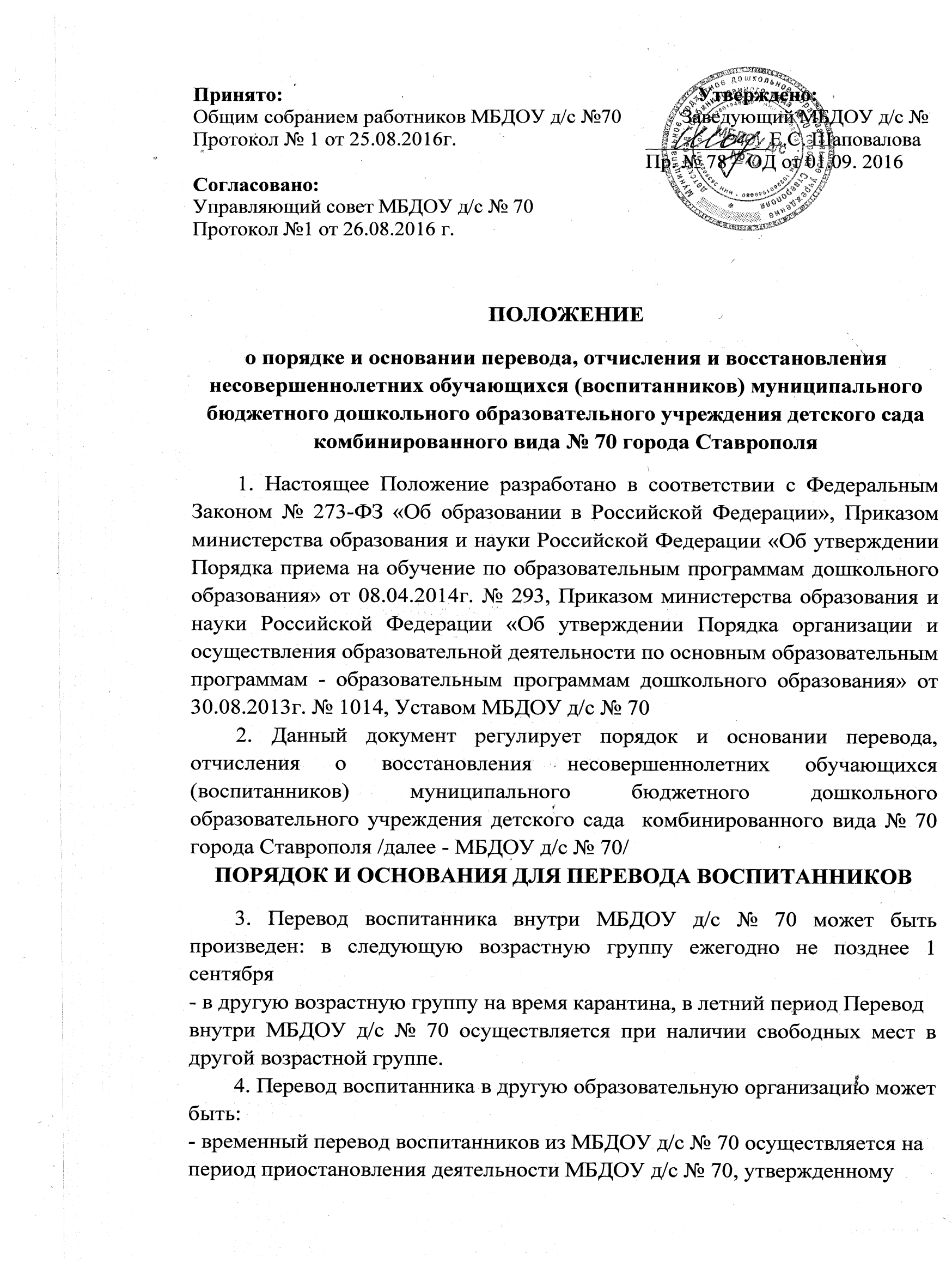 МБДОУ д/с № 70;5. Основанием для перевода является распорядительный акт (приказ)заведующего Учреждением о переводе воспитанника.ПОРЯДОК ОТЧИСЛЕНИЯ ВОСПИТАННИКА6. Отчисление воспитанника из МБДОУ д/с № 70может быть произведено позаявлению родителей (законным представителей):- в связи с получением образования (завершением обучения по основной образовательной программе дошкольного образования и поступлении воспитанника в образовательную организацию для получения начального общего образования).- в случае перевода воспитанника для продолжения обученияпо образовательной программе дошкольного образования в другую организацию, осуществляющую образовательную деятельность;- в случае выбора родителями (законными представителями) воспитанника (до завершения освоения им образовательной программы дошкольного образования) иной формы получения образования и формы обучения (получения детьми дошкольного образования вне образовательной организации в форме семейного образования);- в случае переезда воспитанника на новое место жительства;- по иным причинам.7. Отчисление воспитанника из МБДОУ д/с № 70 оформляется приказомруководителя, на основании заявления родителей (законных представителей),с визой главного бухгалтера об отсутствии задолженности по оплате засодержание ребёнка в Учреждении;
ПОРЯДОК ВОССТАНОВЛЕНИЯ ВОСПИТАННИКА8. Зачисление воспитанника, ранее отчисленного из МБДОУ д/с № 70, осуществляется на основании вновь полученного направления в рамках реализации муниципальной услуги, предоставляемой органами исполнительной власти и органами местного самоуправления, по приему заявлений, постановке на учет и зачислению детей в образовательные организации, реализующие основную образовательную программу дошкольного образования (детские сады)